Международная Ассоциация культурного туризма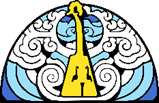 http://www.makt-info.com Монголия, г.Улан-Батор, район Сухэ-Батора, ул.Иркутская 7.Заявка-анкетадля участия в X Международном фестивале-ярмарке«На Великом Чайном пути»Убедительная просьба:- внимательно заполнять поля и не допускать опечаток, ошибок при написании имени, фамилии участника, а также руководителя.Вся информация в неизменном виде будет отражена в дипломах/сертификатах участников.- для руководителей групп: в строке e-mail указывайте, пожалуйста, без ошибок электронный адрес почты.Коллективы и ансамбли заполняют дополнительно к заявке-анкете полный список участников, образец заполнения в Приложении № 2.Только электронный документ в форматеWORD.Для индивидуальных участников или солистов ансамбля нужно заполнить отдельную заявку.Приложение №1Приложение № 2Образец заполнения списка для ансамблей (коллективных участников)Список участниковМАОУ СОШ № 47 г. Улан-УдэПриложение № 3Список группы для перехода границы и оформления страховкиОбщий список группыМАОУ СОШ № 47 г. Улан-УдэДополнительные сведения для расселения в гостиницах:Количество выезжающих человек (всего): ________в том числе девочек: ________, мальчиков: ________,женщин: _____, мужчин: ______(дополнительно указать семейные пары): ФИО жены, ФИО мужа Полное название ансамбля(коллектива /группы) Фамилия и имя (для солистов)Страна проживания, область, город, населенный пунктФ. И. О. руководителя (полностью для диплома), контактный номер телефона (обязательно)Название учреждения (заполнить как должно быть напечатано в дипломе)E-mail руководителяНоминация для участияНазвание номера, время исполненияВозрастная категория участников, сколько полных летКоличество участников(для ансамблей)ФИО сопровождающих лиц (родителей и тд.), контактный номер телефонаКоличество выезжающих человек (всего)Дополнительные сведения и пожелания№п/пФИСколько полных лет1.Иванов Александр 13 лет2.Бадмаев Петр 10 лет№ ФИО полностьюДата рожденияНомер зарубежного паспортаРуководитель группы: 